Valberedningens förslag 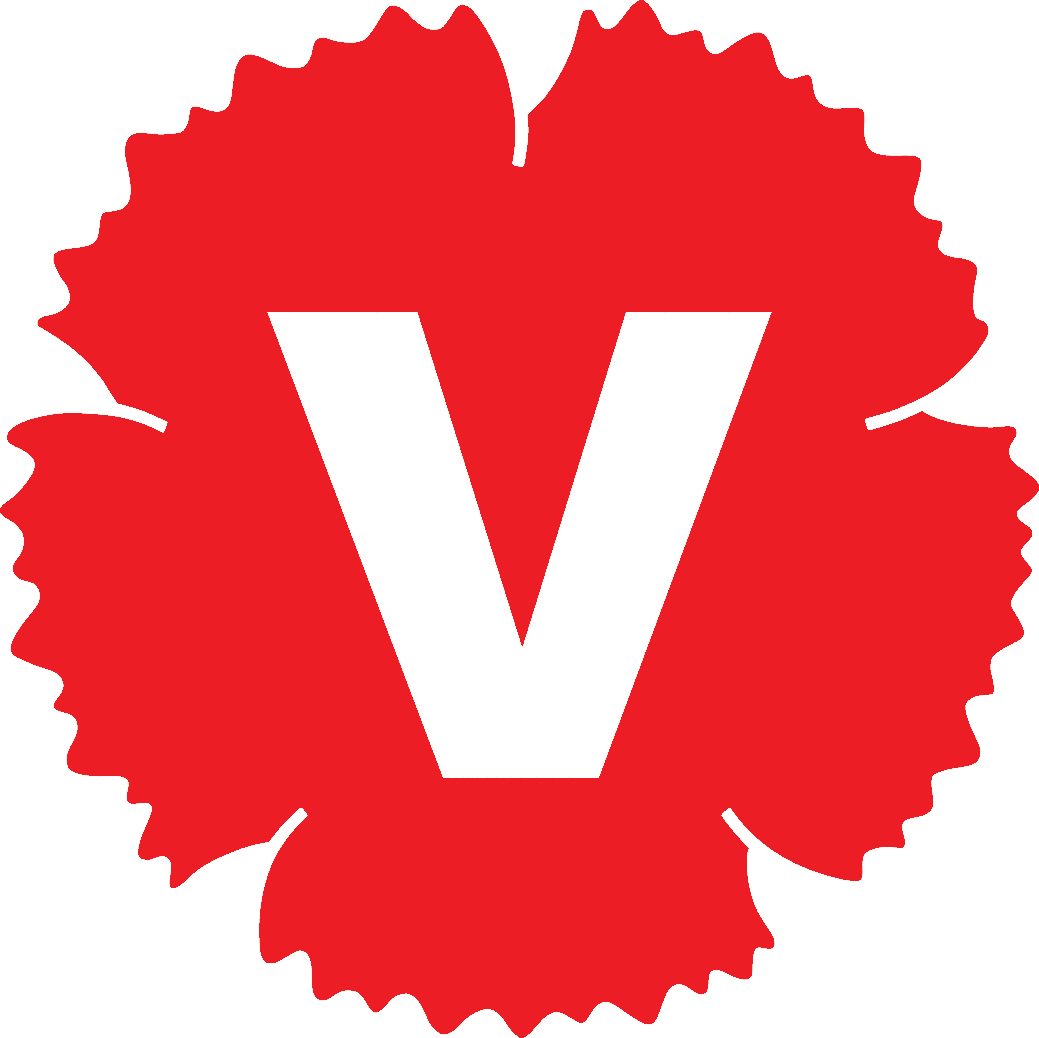 DÅK 2023-03-26 Ordf.               Anne Hölmebakk, Kristinehamnoch Zara Hedelin, ArvikaOrd. led.        Patric Carlsson, Eda                          Hanni Andersson, Torsby                          Elisabeth Björk, Karlstad                          Håkan Svenneling, Karlstad                          Christina Forsberg, Karlstad                          Liselott Lindberg, Grums                          Linda Hansen Grundel, Arvika                          Håkan Stange, Filipstad                          Matilde Konglevoll, SäffleErs.                  Mirja Snider, Hammarö                          Jan Eliasson, Kil                          Jimmy Pettersson, Storfors                          Laila Sundin, FilipstadRevisor          Per Strömgren , Karlstad                          Anne-Marie Wallouch, KristinehamnRevisor.ers     Lillemor Larsson, Hammarö2023-03-17Lena KarlssonTorbjörn Strömberg